Year 6 Cricket 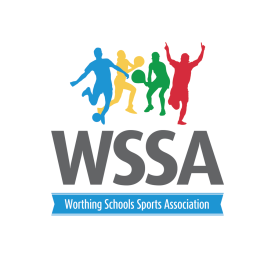 Wednesday 20th June – Legacy Games Approximate Timings Red Pool English Martyrs West Park DurringtonHeene Downsbrook Black Pool WhytemeadValeOrchardsChesswoodLaurels 1.00pm 1v41v41.15pm2v32v31.30pm4v54v51.45pm3v13v12.00pm5v35v32.15pm 1v21v22.30pm2v52v52.45pm3v4 3v4 3.00pm4v24v23.15pm5v15v13.30pmFinals Winner Red Pool V Winner Black Pool 